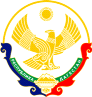 Муниципальное бюджетное общеобразовательное учреждение «Средняя общеобразовательная школа №5 с. Нижнее Казанище»368205.  РД,  Буйнакский район, с. Нижнее Казанище                                  е-mail:  nHYPERLINK "mailto:n-Kazanische_schol5@mail.ru"-HYPERLINK "mailto:n-Kazanische_schol5@mail.ru"KazanischeHYPERLINK "mailto:n-Kazanische_schol5@mail.ru"_HYPERLINK "mailto:n-Kazanische_schol5@mail.ru"schoolHYPERLINK "mailto:n-Kazanische_schol5@mail.ru"5@HYPERLINK "mailto:n-Kazanische_schol5@mail.ru"mailHYPERLINK "mailto:n-Kazanische_schol5@mail.ru".HYPERLINK "mailto:n-Kazanische_schol5@mail.ru"ru                  Отчет о проведении конкурса                    «Самый читающий класс».Цели и задачи конкурса:1).Развивать  у учащихся интерес к урокам «Литературного чтения», повысить образовательный  уровень.2).Создать условия для развития и реализации  познавательных и творческих способностей учащихся.3).Сформировать у детей понимание того, что книга источник знаний.4).Развивать зрительное, слуховое внимание, память,  воображение, творческие способности детей.5).Воспитывать интерес  и любовь  к чтению, бережное отношение к книгам.6).Развивать умение работать самостоятельно, представлять результат  индивидуальной деятельности.7).Организация содержательного досуга учащихся.20 марта 19.в СОШ№5 с. Нижнее  Казанище  школьным библиотекаремГаджиевой П.Г. был проведен конкурс «Самый читающий класс». За звание самого читающего боролись ученики 5 «а» и 5 «б» классов. Заранее  ребята  получили домашнее задание: подготовить любое стихотворение от каждого класса для конкурса чтецов на тему:  «Книга-источник знаний» и  газету на тему: «Чтение-вот лучшее учение».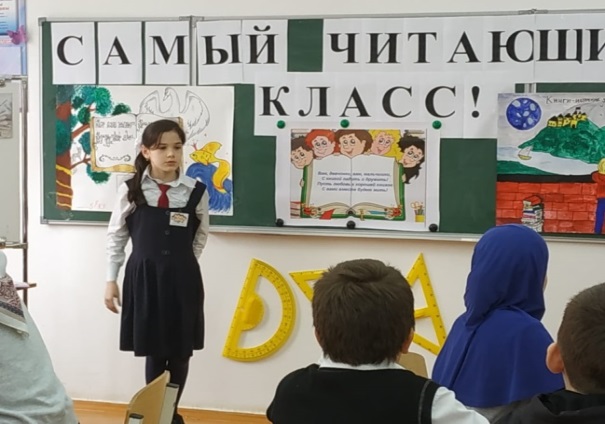 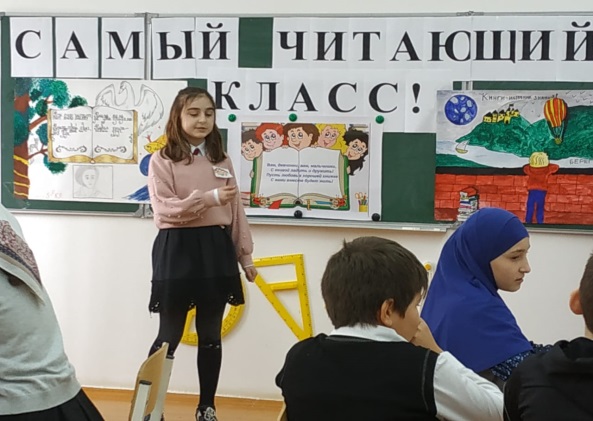 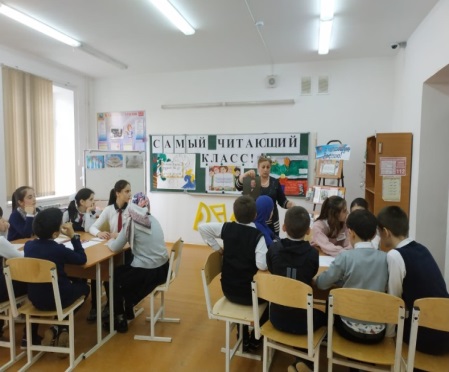 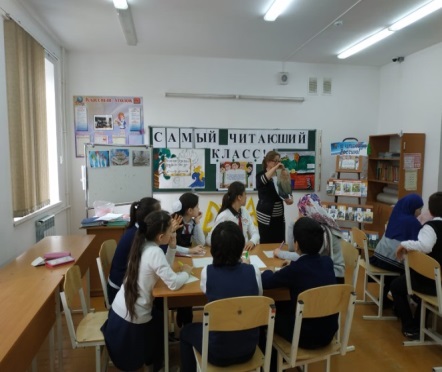 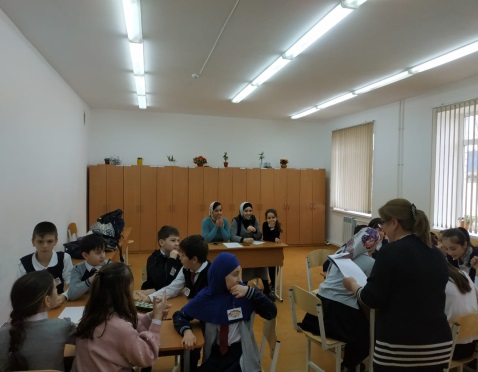 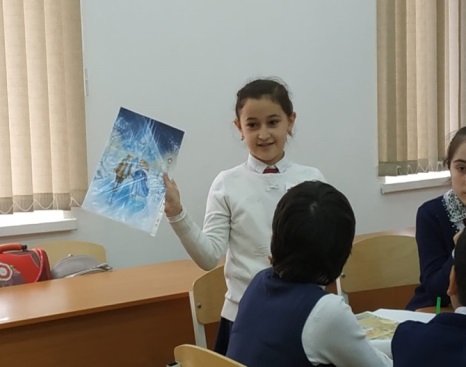 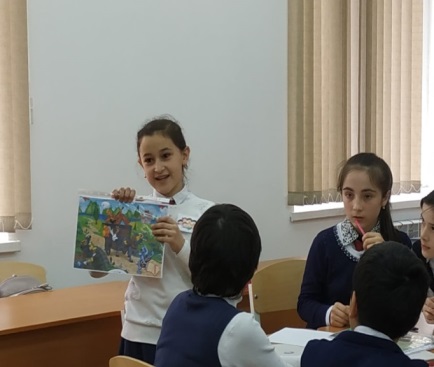 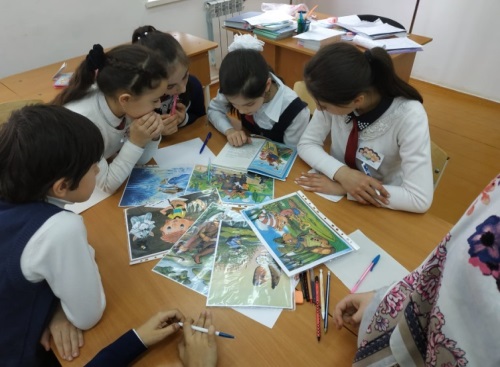 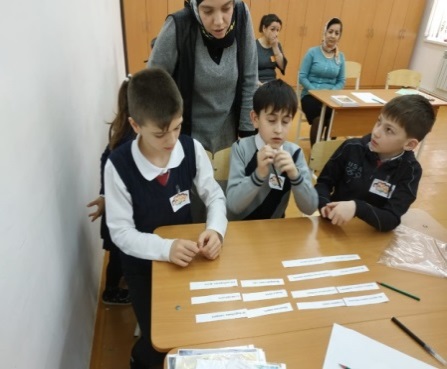 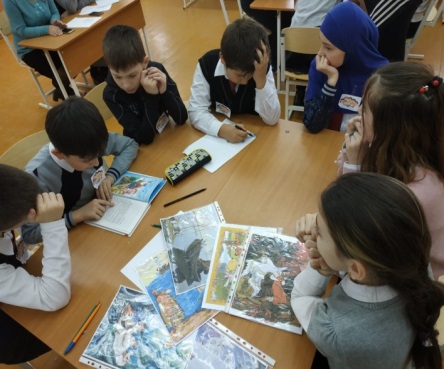 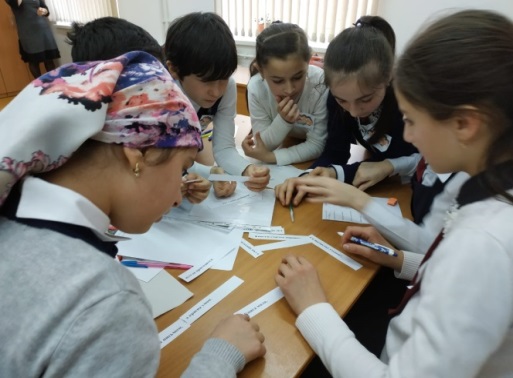 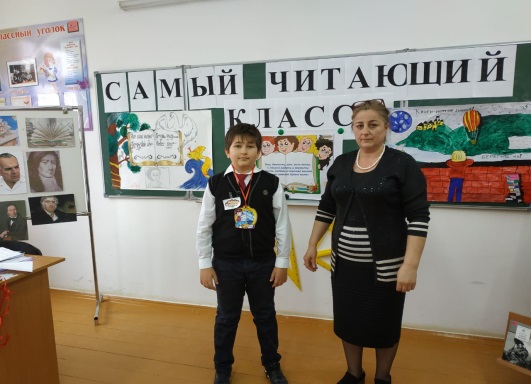 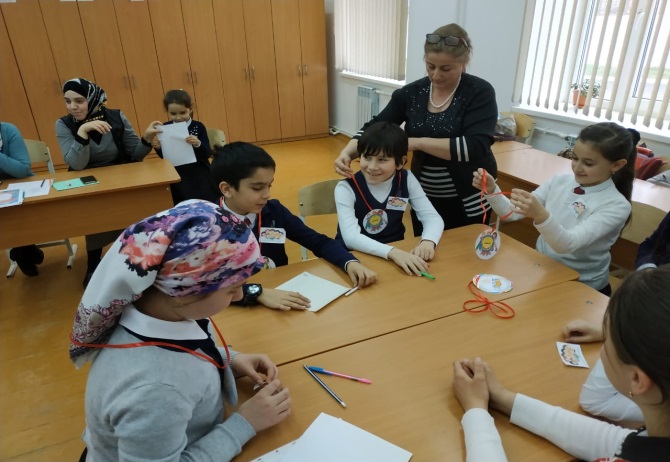 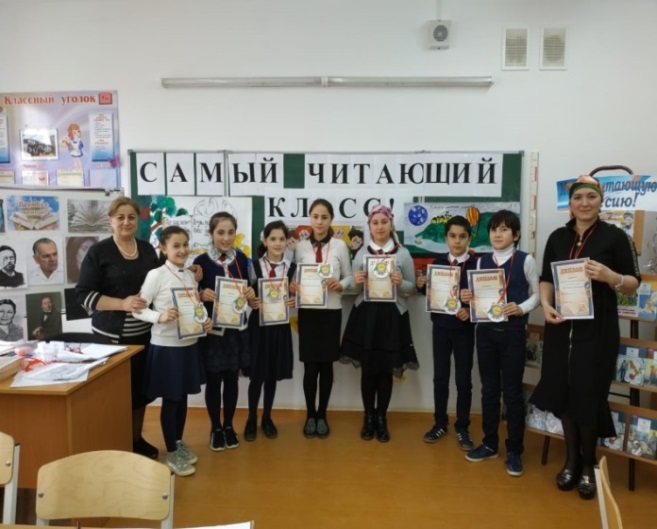 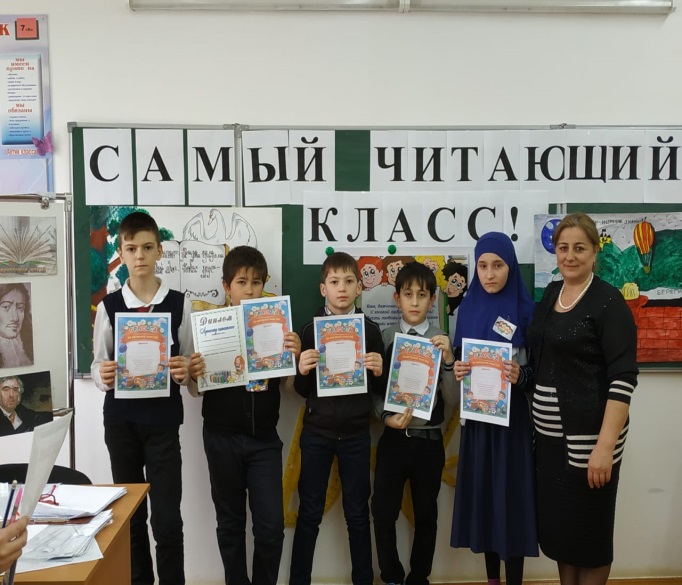 Конкурс прошел очень живо и интересно. Было проведено много разнообразных конкурсов, в которых дети приняли активное участие.Председатель жюри Агарагимова  Рабият  Гаджиевна  подвела итоги, а  также отметила самыхактивных участников конкурса.Самым читающим оказался 5 «Б» класс, второе место с небольшим отрывом занимает 5 «А» кл.Все участники были награждены грамотами, а победители  были награждены дипломами и медалями «Самый читающий класс!».  Мероприятия такого рода очень способствуют развитию любви к книге и читательского интереса, которые воспитывают интеллектуально развитую и читающую личность.Подготовила и провела зав.библ.Гаджиева П.Г.